N.B. - Both of the above sections must be completed in ink before we can process your referral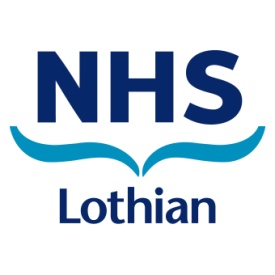 Gait Analysis Referral FormGait Analysis Referral FormPatient’s Details:Surname.......................................................................Forename(s).................................................................Date of Birth................................................................CHI number................................................................Hospital Number..........................................................Contact Address.....................................................................................................................................................................................................................................Contact Person............................................................Telephone (Day)..........................................................               (Evening)......................................................Is consent given to leave messages on a landline?  Y / N                                Patient’s Details:Surname.......................................................................Forename(s).................................................................Date of Birth................................................................CHI number................................................................Hospital Number..........................................................Contact Address.....................................................................................................................................................................................................................................Contact Person............................................................Telephone (Day)..........................................................               (Evening)......................................................Is consent given to leave messages on a landline?  Y / N                                Referrer’s Details:Name...............................................................................Profession........................................................................Address............................................................................Telephone........................................................................Signature............................................Date......................Consultant’s Details (if not the same as above)Name...............................................................................Address............................................................................Telephone........................................................................Signature............................................Date......................Referrer’s Details:Name...............................................................................Profession........................................................................Address............................................................................Telephone........................................................................Signature............................................Date......................Consultant’s Details (if not the same as above)Name...............................................................................Address............................................................................Telephone........................................................................Signature............................................Date......................Requirements (Please Tick).....................................................Video...........................................................................Kinematic.....................................................................Kinetic.........................................................................EMG............................................................................Other Clinical StaffGeneral Practitioner.....................................................Medical Consultant......................................................Physiotherapist.............................................................Orthotist.......................................................................Other............................................................................Other Clinical StaffGeneral Practitioner.....................................................Medical Consultant......................................................Physiotherapist.............................................................Orthotist.......................................................................Other............................................................................Reason for Referral	Please continue overleaf if neccessary and attach other relevant documentsReason for Referral	Please continue overleaf if neccessary and attach other relevant documentsFOR OFFICE USE ONLYDate Received.................................................................Patient Number................................................................Package Number...........................................................PLEASE RETURN TOJan Herman Gait Laboratory Manager,Smart Services, ,133 Grange Loan,  EH9 2HLTel: +44(0) 131 5379435Fax: +44(0)1315379522PLEASE RETURN TOJan Herman Gait Laboratory Manager,Smart Services, ,133 Grange Loan,  EH9 2HLTel: +44(0) 131 5379435Fax: +44(0)1315379522